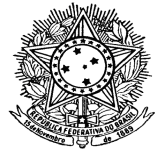 Ministério da EducaçãoSecretaria de Educação Profissional e TecnológicaInstituto Federal de Educação, Ciência e Tecnologia de RoraimaReitoriaPró-Reitoria de ExtensãoPROGRAMA DE BOLSA ACADÊMICA DE EXTENSÃO – PBAEX / EDIÇÃO – 2020CAMPUS: ___________________________ANEXO VIITERMO DE ADESÃO AO SERVIÇO VOLUNTÁRIO EM PROJETOS DE EXTENSÃO DO SERVIDOR DOCENTE E/OU TÉCNICO-ADMINISTRATIVO EM EDUCAÇÃO VOLUNTÁRIO -------------------------------------------------------------------------------------------------------------------------------------------------------------DOCUMENTOS RECEBIDOS01. DADOS DE IDENTIFICAÇÃO DO CANDIDATO01. DADOS DE IDENTIFICAÇÃO DO CANDIDATO01. DADOS DE IDENTIFICAÇÃO DO CANDIDATO01. DADOS DE IDENTIFICAÇÃO DO CANDIDATO01. DADOS DE IDENTIFICAÇÃO DO CANDIDATO01. DADOS DE IDENTIFICAÇÃO DO CANDIDATO01. DADOS DE IDENTIFICAÇÃO DO CANDIDATONOME COMPLETO DO VOLUNTÁRIO:NOME COMPLETO DO VOLUNTÁRIO:NOME COMPLETO DO VOLUNTÁRIO:NOME COMPLETO DO VOLUNTÁRIO:NOME COMPLETO DO VOLUNTÁRIO:NOME COMPLETO DO VOLUNTÁRIO:NOME COMPLETO DO VOLUNTÁRIO:DATA DE NASCIMENTO:	       /          	/DATA DE NASCIMENTO:	       /          	/DATA DE NASCIMENTO:	       /          	/DATA DE NASCIMENTO:	       /          	/CPF:CPF:CPF:RG:RG:ÓRGÃO EMISSOR:ÓRGÃO EMISSOR:ÓRGÃO EMISSOR:DATA DE EMISSÃO:	/	/DATA DE EMISSÃO:	/	/ENDEREÇO:ENDEREÇO:ENDEREÇO:ENDEREÇO:ENDEREÇO:ENDEREÇO:ENDEREÇO:CEP:CIDADE:CIDADE:UF:TEL.:TEL.:E-MAIL:TITULAÇÃO:DEPARTAMENTO:DEPARTAMENTO:DEPARTAMENTO:02. DADOS DO PROJETO/ATIVIDADE DE EXTENSÃO02. DADOS DO PROJETO/ATIVIDADE DE EXTENSÃO02. DADOS DO PROJETO/ATIVIDADE DE EXTENSÃO02. DADOS DO PROJETO/ATIVIDADE DE EXTENSÃO02. DADOS DO PROJETO/ATIVIDADE DE EXTENSÃO02. DADOS DO PROJETO/ATIVIDADE DE EXTENSÃO02. DADOS DO PROJETO/ATIVIDADE DE EXTENSÃOTÍTULO:TÍTULO:TÍTULO:TÍTULO:TÍTULO:TÍTULO:TÍTULO:PROGRAMA:PROGRAMA:PROGRAMA:PROGRAMA:PROGRAMA:PROGRAMA:PROGRAMA:ÁREA TEMÁTICA:ÁREA TEMÁTICA:ÁREA TEMÁTICA:ÁREA TEMÁTICA:ÁREA TEMÁTICA:ÁREA TEMÁTICA:ÁREA TEMÁTICA:ORIENTADOR DO PROJETO:ORIENTADOR DO PROJETO:ORIENTADOR DO PROJETO:ORIENTADOR DO PROJETO:ORIENTADOR DO PROJETO:ORIENTADOR DO PROJETO:ORIENTADOR DO PROJETO:03. DOCUMENTOS ANEXADOS NO ATO DA INSCRIÇÃO03. DOCUMENTOS ANEXADOS NO ATO DA INSCRIÇÃO03. DOCUMENTOS ANEXADOS NO ATO DA INSCRIÇÃO03. DOCUMENTOS ANEXADOS NO ATO DA INSCRIÇÃO03. DOCUMENTOS ANEXADOS NO ATO DA INSCRIÇÃO03. DOCUMENTOS ANEXADOS NO ATO DA INSCRIÇÃO03. DOCUMENTOS ANEXADOS NO ATO DA INSCRIÇÃO[	] Termo de Compromisso do (a) docente e/ou Técnico-Administrativo em Educação (a) voluntário (a);[	] Xerox do CPF e do RG do (a) docente e/ou Técnico-Administrativo em Educação (a) voluntário (a);[	] Declaração de Nada Consta dos setores de ensino, pesquisa, extensão e financeiro.[	] Termo de Compromisso do (a) docente e/ou Técnico-Administrativo em Educação (a) voluntário (a);[	] Xerox do CPF e do RG do (a) docente e/ou Técnico-Administrativo em Educação (a) voluntário (a);[	] Declaração de Nada Consta dos setores de ensino, pesquisa, extensão e financeiro.[	] Termo de Compromisso do (a) docente e/ou Técnico-Administrativo em Educação (a) voluntário (a);[	] Xerox do CPF e do RG do (a) docente e/ou Técnico-Administrativo em Educação (a) voluntário (a);[	] Declaração de Nada Consta dos setores de ensino, pesquisa, extensão e financeiro.[	] Termo de Compromisso do (a) docente e/ou Técnico-Administrativo em Educação (a) voluntário (a);[	] Xerox do CPF e do RG do (a) docente e/ou Técnico-Administrativo em Educação (a) voluntário (a);[	] Declaração de Nada Consta dos setores de ensino, pesquisa, extensão e financeiro.[	] Termo de Compromisso do (a) docente e/ou Técnico-Administrativo em Educação (a) voluntário (a);[	] Xerox do CPF e do RG do (a) docente e/ou Técnico-Administrativo em Educação (a) voluntário (a);[	] Declaração de Nada Consta dos setores de ensino, pesquisa, extensão e financeiro.[	] Termo de Compromisso do (a) docente e/ou Técnico-Administrativo em Educação (a) voluntário (a);[	] Xerox do CPF e do RG do (a) docente e/ou Técnico-Administrativo em Educação (a) voluntário (a);[	] Declaração de Nada Consta dos setores de ensino, pesquisa, extensão e financeiro.[	] Termo de Compromisso do (a) docente e/ou Técnico-Administrativo em Educação (a) voluntário (a);[	] Xerox do CPF e do RG do (a) docente e/ou Técnico-Administrativo em Educação (a) voluntário (a);[	] Declaração de Nada Consta dos setores de ensino, pesquisa, extensão e financeiro.Termo de Adesão, com fundamento na Lei 9.608, de 18 de fevereiro de 1998, que entre si celebram o Instituto Federal de Educação, Ciência e Tecnologia de Roraima (IFRR), CNPJ 10.839.508/0001-31, autarquia federal de regime especial, com sede na Rua Fernão Dias Paes Leme, n.° 11, Calungá, CEP 69303-220, na cidade de Boa Vista, Estado   de   Roraima,   doravante denominado  IFRR/Campus_______________________, e o voluntário acima qualificado. ______________-RR, ______de______________de 2020.  ________________________________                                                        _____________________________________     Docente/Técnico (a) Voluntário (a)	                                                       Coordenador de Extensão do CampusTermo de Adesão, com fundamento na Lei 9.608, de 18 de fevereiro de 1998, que entre si celebram o Instituto Federal de Educação, Ciência e Tecnologia de Roraima (IFRR), CNPJ 10.839.508/0001-31, autarquia federal de regime especial, com sede na Rua Fernão Dias Paes Leme, n.° 11, Calungá, CEP 69303-220, na cidade de Boa Vista, Estado   de   Roraima,   doravante denominado  IFRR/Campus_______________________, e o voluntário acima qualificado. ______________-RR, ______de______________de 2020.  ________________________________                                                        _____________________________________     Docente/Técnico (a) Voluntário (a)	                                                       Coordenador de Extensão do CampusTermo de Adesão, com fundamento na Lei 9.608, de 18 de fevereiro de 1998, que entre si celebram o Instituto Federal de Educação, Ciência e Tecnologia de Roraima (IFRR), CNPJ 10.839.508/0001-31, autarquia federal de regime especial, com sede na Rua Fernão Dias Paes Leme, n.° 11, Calungá, CEP 69303-220, na cidade de Boa Vista, Estado   de   Roraima,   doravante denominado  IFRR/Campus_______________________, e o voluntário acima qualificado. ______________-RR, ______de______________de 2020.  ________________________________                                                        _____________________________________     Docente/Técnico (a) Voluntário (a)	                                                       Coordenador de Extensão do CampusTermo de Adesão, com fundamento na Lei 9.608, de 18 de fevereiro de 1998, que entre si celebram o Instituto Federal de Educação, Ciência e Tecnologia de Roraima (IFRR), CNPJ 10.839.508/0001-31, autarquia federal de regime especial, com sede na Rua Fernão Dias Paes Leme, n.° 11, Calungá, CEP 69303-220, na cidade de Boa Vista, Estado   de   Roraima,   doravante denominado  IFRR/Campus_______________________, e o voluntário acima qualificado. ______________-RR, ______de______________de 2020.  ________________________________                                                        _____________________________________     Docente/Técnico (a) Voluntário (a)	                                                       Coordenador de Extensão do CampusTermo de Adesão, com fundamento na Lei 9.608, de 18 de fevereiro de 1998, que entre si celebram o Instituto Federal de Educação, Ciência e Tecnologia de Roraima (IFRR), CNPJ 10.839.508/0001-31, autarquia federal de regime especial, com sede na Rua Fernão Dias Paes Leme, n.° 11, Calungá, CEP 69303-220, na cidade de Boa Vista, Estado   de   Roraima,   doravante denominado  IFRR/Campus_______________________, e o voluntário acima qualificado. ______________-RR, ______de______________de 2020.  ________________________________                                                        _____________________________________     Docente/Técnico (a) Voluntário (a)	                                                       Coordenador de Extensão do CampusTermo de Adesão, com fundamento na Lei 9.608, de 18 de fevereiro de 1998, que entre si celebram o Instituto Federal de Educação, Ciência e Tecnologia de Roraima (IFRR), CNPJ 10.839.508/0001-31, autarquia federal de regime especial, com sede na Rua Fernão Dias Paes Leme, n.° 11, Calungá, CEP 69303-220, na cidade de Boa Vista, Estado   de   Roraima,   doravante denominado  IFRR/Campus_______________________, e o voluntário acima qualificado. ______________-RR, ______de______________de 2020.  ________________________________                                                        _____________________________________     Docente/Técnico (a) Voluntário (a)	                                                       Coordenador de Extensão do CampusTermo de Adesão, com fundamento na Lei 9.608, de 18 de fevereiro de 1998, que entre si celebram o Instituto Federal de Educação, Ciência e Tecnologia de Roraima (IFRR), CNPJ 10.839.508/0001-31, autarquia federal de regime especial, com sede na Rua Fernão Dias Paes Leme, n.° 11, Calungá, CEP 69303-220, na cidade de Boa Vista, Estado   de   Roraima,   doravante denominado  IFRR/Campus_______________________, e o voluntário acima qualificado. ______________-RR, ______de______________de 2020.  ________________________________                                                        _____________________________________     Docente/Técnico (a) Voluntário (a)	                                                       Coordenador de Extensão do CampusDOCUMENTOS ANEXADOS NO ATO DA INSCRIÇÃO – COMPROVANTE DO PROPONENTE (PARA USO DO SETOR DE EXTENSÃO)[	] Termo de Compromisso do (a) docente e/ou Técnico-Administrativo em Educação (a) voluntário (a); [	] Xerox do CPF e do RG do (a) docente e/ou Técnico-Administrativo em Educação (a) voluntário (a);[	] Declaração de Nada Consta dos setores de ensino, pesquisa, extensão e financeiro.______________-RR, ______de________________de 2020._______________________________________Diretoria/Coordenação de Extensão (Assinatura do responsável pelo recebimento da inscrição)